BARNUM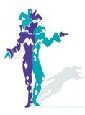 COSTUME PLOTTime:   1835 through 1880The action takes place all over America and major Capitols of the WorldThis Costume Plot is based on the original Broadway production and is meant only as a guide to color and feeling of costumes.Act I – Bridgeport Conn.  “There’s a Sucker Born Ev’ry Minute”  1835Charity Barnum:  White cotton blouse with long sleeves and tight cuffs.  Fitted Jacket, with locket on  right side.   Long skirt, with petticoat.Barnum:  Stripped shirt, white collar, open at neck with rolled up sleeves, ascot, brocade vest, tweed pants.Chorus:Women:  Various day attire including skirts, blouse, camisoles, bloomers, shawls, hats, purses, Men:  Various attire including knickers, suspenders, caps, pants, vest, neckband shirts, “Thank God I’m Old”   1835Charity Barnum:  repeatBarnum:  repeatChorus:  repeatJoice Heth:  A very old woman, dark dress, oversized and hike at waist with rope.   Bloomers, mob-cap, baggy tights, and men’s boots.Amos Scudder:  Dark Brown Frock Caot, with cuffs and collar, striped pants, shirt with winged collar, ascot and black top hap.“The Colors of My Life” 1842Charity:  Dress of the time period, with full petticoatBarnum:  Black frock coat with cuffs and collar, winged collared shirt, vest, pantsChorus Women:   Some dressed as waitresses with aprons, other as customers with dresses and feathered hats“One Brick at a Time”  1842Charity:   Repeat dress from previous sceneBarnum:  Repeat minus the frock coatChorus Men:  Colorful  abstract checked overalls, with period poet shirts, and hats to give the costumes a clown like, building crew appearanceChorus Women:  repeat first scene daywear“Museum Song”   1842Barnum:   repeat“I Like Your Style”  1842Charity: Repeat first outfit without jacket and sleeves rolled up.   Leaves stage for Quick Change into a very simple pale evening gown.Barnum:  Repeat and add frock coat back onAmos Scudder:  repeatMrs. Stratton:  Very plain dress, (dowdy middle class New England appearance)Sherwood Stratton:  Dark grey frock suit with vest, high collar, white shirt, and cravat.  Also dowdy.“Bigger Isn’t Better – London  1842Tom Thumb: Royal blue uniform with bright gold accessories – belt, epaulets, buttons, collar, cuffs, and striped pantsBeefeaters:   Traditional red, black and gold uniforms but elongated for actors to use with stilts.Railroad Station – New York City  1850Charity:  Dress of the period with JacketBarnum:  Frock Coat ensemble with pants, shirt, cravat, vest, hatSusan B Anthony:   Drab color Period Suit with small dark hatJulius Goldschmidt:  Expensive looking grey frock suit with velvet color, brocade vest, cravat, top hat, watch chain, handkerchief, spats.Chorus Women:  Suffragettes with blouses, skirts, hats, shawls, etcChorus Men: Suffragettes but with comical touches, brighter bloomers, shawls, oversized hats, etc.“Love Makes Such Fools of Us All”   1850Jenny Lind (arrival):  Elegant pale silk dress, rich and elaborate, with lace and embroidery, matching parasol, gloves and hat.Barnum:  repeat Frock suitChorus Men:   Platform BearersAfter Concert:Jenny Lind:   repeatCharity:  Elegant Evening Gown, with lace shawlBarnum:   Elegant black frock suitChorus Men:  Elegant frock suits with top hats and canesJenny Lind Apartment  1850Jenny Lind:   Corset, bloomers, full white peignoirBarnum:  Black pants, white shirt,   continues to dress into frock suit during scene“Out There”  Tight Wire Number   1850Jenny Lind:  repeat corset and bloomers onlyBarnum:    repeats first change without vest and frock coatChorus:  Basic circus outfitsACT II“Come Follow the Bank”   1850’sBarnum:  White underwear shirt, oversized overalls, clown attire (or optional ring master look with red jacket,black pants, top hat, etc)Chorus – The Band:  complete band uniforms, pants, jackets, hats with plumes, etc.Chorus – Women:  repeat – some in basic circus attire, some if basic day attireChorus – Men – repeat either circus attire or basic day attire“Black of White”  1869Charity:   Grey silk full dress with high collar, trimmed in black jet beadingBarnum: frock suit, with grey striped pants, vest, white shirt, black cravatLead Female Dancer: Black and White striped cake-walk dress, with petticoats,black tights, black feather hairpiece.Lead Male Dancer:   Black pants, Black and white striped vest, white shirt, black flwoing tie, black derby, spatsChorus Women (Citizens of Bridgeport):  white choir like robesChorus Men:   Black pants, vest in various shades of greys andblack, white shirts, black cravats, black top hatsNote:   at the end of this numer most chorus members repeat their  costumes from “One Brick at a Time”Scene with US Senators   1871Barnum:  Repeat Black and white costumesSenators:  Repeat the Black and White Chorus ensembles adding Frock Coats“The Prince of Humbug”  1871Barnum:  repeat Black and White costume“Join the Circus”  1880Barnum:   White jodphers, white silver vest, white ruffled shirt, red ringmaster coat, with black velvet collar, black top hat, black bootsBailey:   Royal Blue tail suit with red vest, white shirt with cravat, top hat with sequined band.Chorus:  Costumed as circus performers, acrobats, clows, jugglers, etc. in shades of red, white and blue with trim of silver and gold.   